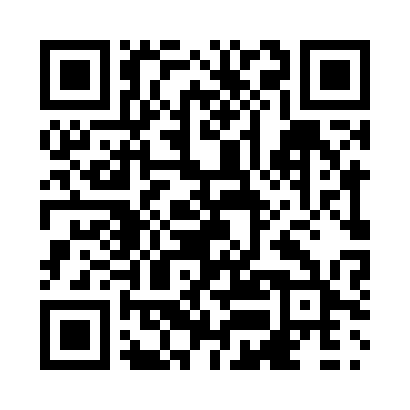 Prayer times for Courcelles, Quebec, CanadaWed 1 May 2024 - Fri 31 May 2024High Latitude Method: Angle Based RulePrayer Calculation Method: Islamic Society of North AmericaAsar Calculation Method: HanafiPrayer times provided by https://www.salahtimes.comDateDayFajrSunriseDhuhrAsrMaghribIsha1Wed3:545:3012:415:427:529:292Thu3:525:2912:415:437:549:313Fri3:505:2712:415:447:559:334Sat3:485:2612:415:457:569:355Sun3:465:2412:415:457:579:376Mon3:445:2312:415:467:599:397Tue3:425:2212:405:478:009:408Wed3:405:2012:405:488:019:429Thu3:385:1912:405:488:029:4410Fri3:365:1812:405:498:049:4611Sat3:345:1612:405:508:059:4812Sun3:325:1512:405:518:069:5013Mon3:305:1412:405:518:079:5214Tue3:285:1312:405:528:089:5315Wed3:265:1212:405:538:109:5516Thu3:255:1012:405:538:119:5717Fri3:235:0912:405:548:129:5918Sat3:215:0812:405:558:1310:0119Sun3:205:0712:405:558:1410:0220Mon3:185:0612:415:568:1510:0421Tue3:165:0512:415:578:1610:0622Wed3:155:0412:415:578:1810:0823Thu3:135:0312:415:588:1910:0924Fri3:125:0312:415:598:2010:1125Sat3:105:0212:415:598:2110:1326Sun3:095:0112:416:008:2210:1427Mon3:075:0012:416:008:2310:1628Tue3:064:5912:416:018:2410:1729Wed3:054:5912:416:028:2510:1930Thu3:044:5812:426:028:2510:2031Fri3:024:5712:426:038:2610:22